Poprowadź bociana przez łąkę do gniazda tak, aby zjadł po drodze 6 żabek.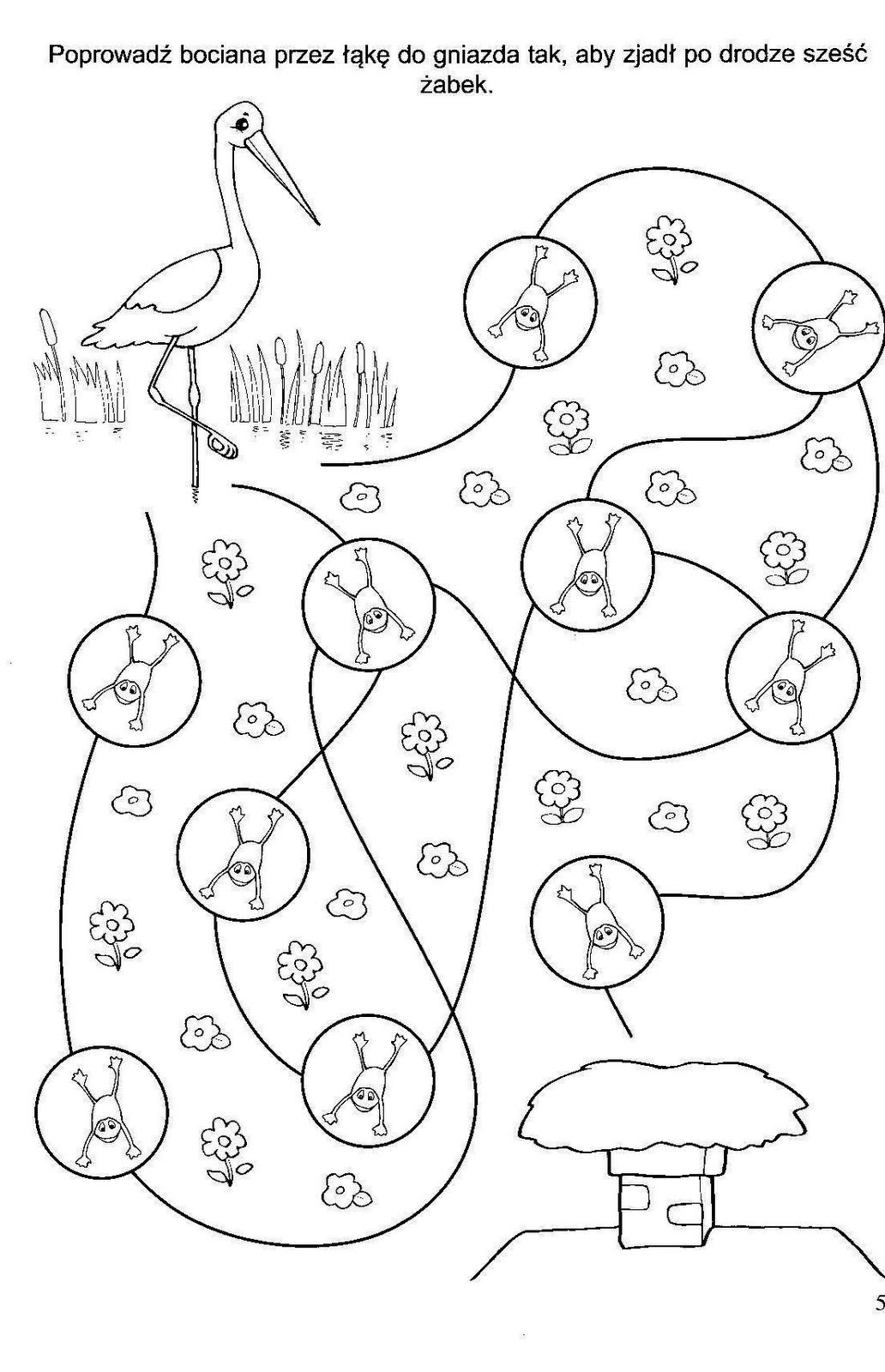 